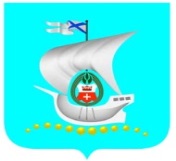 РОССИЙСКАЯ ФЕДЕРЦИЯГОРОДСКОЙ ОКРУГ «ГОРОД КАЛИНИНГРАД»ГОРОДСКОЙ СОВЕТ ДЕПУТАТОВ КАЛИНИНГРАДА(седьмого созыва)ДЕПУТАТ ПО ИЗБИРАТЕЛЬНОМУ ОКРУГУ №27КОВАЛЕНКО ДМИТРИЙ АЛЕКСАНДРОВИЧПл. Победы, д. 1, г.  Калининград, 236022,  тел. (4012) 21-42-36,   факс (4012) 92-32-52		е-mail: gorsovet@gorsovet.kaliningrad.org;  http://gorsovetklgd.ruНа   № ____________ от _____________Исх.№___________/КДА от __________Руководителю управляющей компании, ТСЖ, ЖСКУважаемые коллеги!Партия «Единая Россия», во взаимодействии с Минстроем РФ, ППК «Фонд развития территорий», НП «ЖКХ Контроль», проводит новый конкурс лучших практик управления многоквартирными домами «Лучший дом. Лучший двор».Конкурс проводится по 6 номинациям: «Лучшая практика работы совета многоквартирного дома», «Лучшая практика работы ТСЖ», «Самый дружный дом», «Лучшая практика проведения капитального ремонта», «Лучший подъезд», «Лучший двор». Победители в каждой номинации получат денежные призы.Подать заявку на участие в конкурсе может любой желающий - собственник или наниматель помещения в многоквартирном доме, член совета дома, представитель ТСЖ или управляющей организации. К заявке прикладывается описание практики, которую применяют собственники дома, и фотографии.При определении победителей будет обращаться внимание на новизну используемых практик, неординарность принимаемых решений, креативность, возможность тиражировать практику.Получить информацию о Конкурсе, ознакомиться с Положением о проведении, подать заявку на участие можно через портал https://moydom.er.ru. Заявки принимаются до 15 августа 2022 г. Победителей определят до 5 сентября. Награждение пройдет 11 сентября.С уважением,координатор ФП  ВПП «Единая Россия» «Жители МКД» по Калининградской области                                   Коваленко Д.А.